关注微信公众号微信预约修改体检时间操作流程图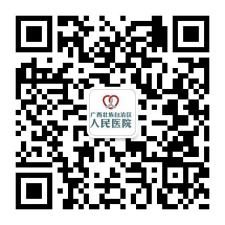 第一步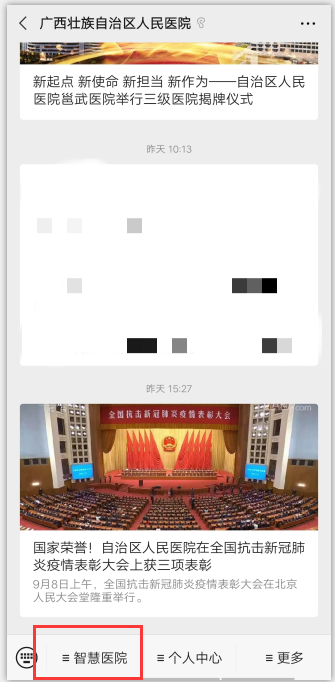 第二步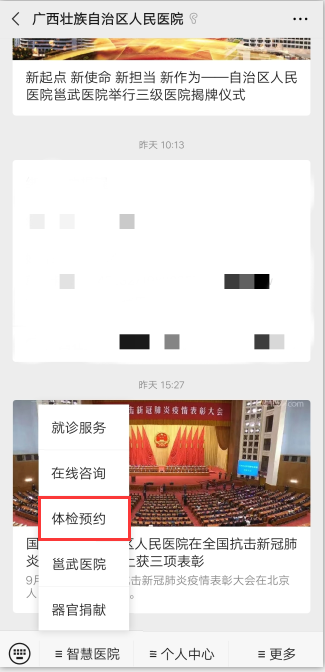 第三步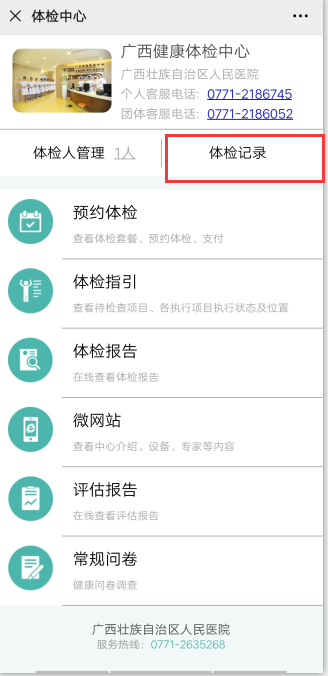 第四步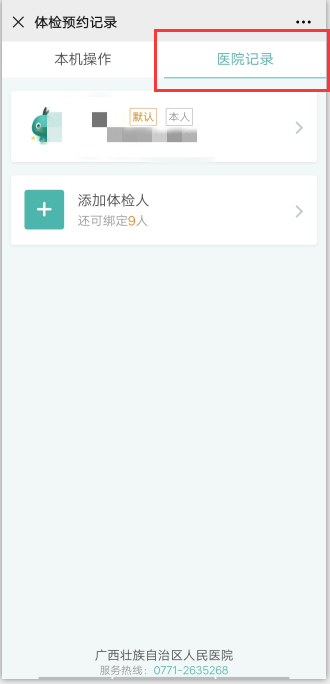 第五步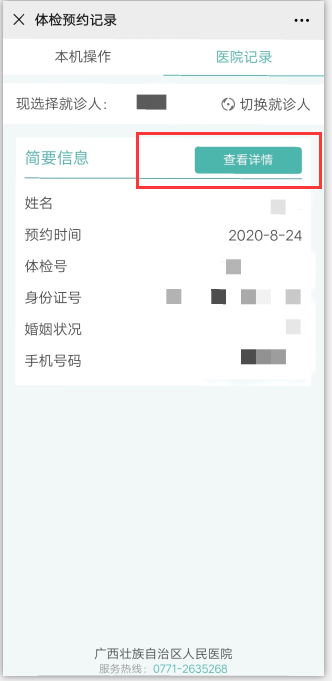 第六步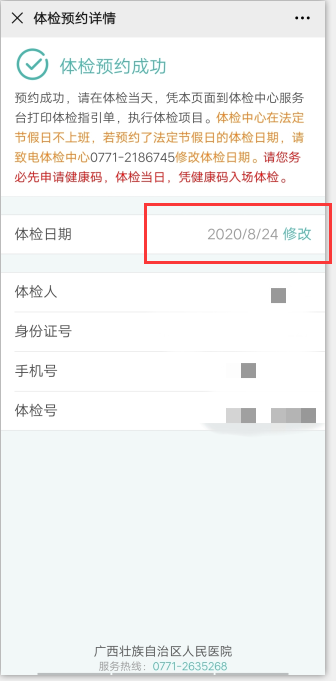 第七步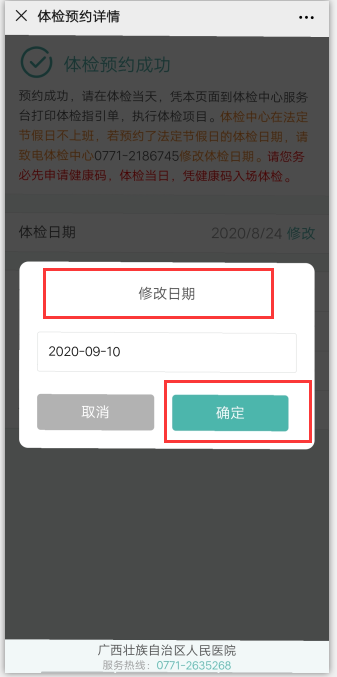 